Państwowa Wyższa Szkoła Zawodowa w Koninie(od 1 marca 2022 r. Akademia Nauk Stosowanych w Koninie)Wydział Nauk o ZdrowiuKatedra Żywienia i Aktywności Fizycznejzaprasza do udziału w konferencjimetodyczno – szkoleniowejwychowanie fizyczne –  metodyka nauczania i aplikacjeTemat konferencji:,,Wprowadzenie do wstępnego etapu szkolenia tenisa stołowego  - tenis stołowy dla każdego”która odbędzie się w dniu 12 kwietnia 2022 r.w Akademii Nauk Stosowanych w KoniniePatronat honorowyRektorPaństwowej Wyższej Szkoły Zawodowej w Koniniedr hab. Artur Zimny, prof. PWSZ w KoninieStarosta KonińskiStanisław BielikPatronat medialny – portal LM.plCel konferencjiW porozumieniu z przedstawicielami Centrum Doskonalenia Nauczycieli w Koninie, Wielkopolskim Związkiem Tenisa Stołowego, Klubem Sportowym Dartom Bogoria Grodzisk Mazowiecki oraz Klubem Tenisa Stołowego „Wicher” Lisiec Wielki po dokonanej analizie materiałów dotyczących teoretycznych aspektów wychowania fizycznego, odnotowano znaczącą lukę w zakresie praktyczno - metodycznych opracowań treści przedmiotu z zakresu tenisa stołowego. Zapotrzebowanie na tego typu aktywność zostało już wcześniej wyrażane przez nauczycieli wychowania fizycznego zarówno podczas  konferencji metodycznych organizowanych przez PWSZ w Koninie, CDN oraz podczas konferencji naukowych organizowanych przez Katedrę Morfologicznych 
i Czynnościowych Podstaw Kultury Fizycznej Wydziału Kultury Fizycznej i Ochrony Zdrowia Państwowej Wyższej Szkoły Zawodowej w Koninie. Stąd też celem konferencji jest promocja wychowania fizycznego poprzez łączenie twórczej refleksji badawczej z szeroko pojmowaną praktyką wychowania fizycznego, turystyki i rekreacji ruchowej i sportu. Pragniemy zaprosić Państwa do wymiany poglądów i doświadczeń w zakresie metodyki wychowania fizycznego ze szczególnym uwzględnieniem metodyki nauczania tenisa stołowego i jej współczesnych trendów. Konferencja będzie także służyć nawiązywaniu kontaktów dydaktycznych nauczycieli, trenerów, organizatorów i animatorów sportu, turystyki i rekreacji ruchowej z placówkami oświatowymi, klubami sportowymi i akademickimi. Planowana struktura konferencjiCzęść teoretyczna (wystąpienia)dr hab. prof. AWF Jan M. Konarski – Zakład Teorii Sportu,  Akademia Wychowania Fizycznego im. Eugeniusza Piaseckiego w Poznaniu:           ,,Wykorzystanie koncepcji Bio-Banding w indywidualizacji procesu treningowego 
                                                  tenisistów stołowych” dr hab. prof. AWF Maciej Tomczak – Zakład Psychologii, Akademia Wychowania Fizycznego im. Eugeniusza Piaseckiego w Poznaniu:           ,,Psychologiczne uwarunkowania efektywności działania w tenisie stołowym”mgr Magdalena Stawicka – Szkoła Podstawowa nr 3 w Koninie:            ,,Ćwiczenia kształtujące zwinność i szybkość reakcji kończyn dolnych z   wykorzystaniem przyborów koordynacyjnych”Część praktyczna warsztaty metodyczno - szkoleniowe Tomasz Redzimski - I Trener Klubu Sportowego Dartom Bogoria Grodzisk Mazowiecki, przewodniczący Rady Trenerów przy Polskim Związku Tenisa Stołowego 
-   prezentacja, komentarz metodyczny i zajęcia praktyczne z zakresu: ,,Wprowadzenie do wstępnego etapu szkolenia tenisa stołowego                    - tenis stołowy dla każdego”Współorganizatorzy konferencji:Polski Związek Tenisa StołowegoWielkopolski Związek Tenisa Stołowego,KS Dartom Bogoria Grodzisk Mazowiecki,CDN w Koninie,Starostwo Powiatowe w Koninie,KTS „Wicher” Lisiec Wielki.Uczestnicy konferencjiNauczyciele wychowania fizycznego, trenerzy,  specjaliści turystyki i rekreacji, pracownicy naukowo-dydaktyczni, studenci wychowania fizycznego, animatorzy sportu.Komitet organizacyjnyprof. zw. dr hab. Ryszard Strzelczykprof. nadzw. dr hab. Maciej Tomczakdr Janusz Kwieciński, prof. PWSZdr Edyta Bielikdr Ewa Janeczekdr Karolina Waliszewskamgr Jarosław Jankowskimgr Iwona Hudańskamgr Tomasz Elsnermgr Robert Szymański mgr Marek UrbanZgłoszenie udziału w konferencjiZgłoszenie (formularz w załączeniu) należy przesłać do 31 marca 2022 r. drogą elektroniczną na adres: tomasz.elsner@konin.edu.pl. Szczegółowy program konferencji zostanie przesłany drogą elektroniczna do 5 kwietnia w komunikacie nr 2. Sekretariat konferencjiPaństwowa Wyższa Szkoła Zawodowa w Koninie, Wydział Nauk o Zdrowiudr Janusz Kwieciński, prof. PWSZ (+48 728 358 534)dr hab. Maciej Tomczak, prof. PWSZ (tel. +48 601482178)mgr Tomasz Elsner (+48 888 130 750)mgr Iwona Powaga (63 2497150)E-mail: tomasz.elsner@konin.edu.pl, janusz.kwiecinski@konin.edu.pl Koszty uczestnictwaKoszty uczestnictwa  w konferencji wynoszą 50 zł i obejmują materiały konferencyjne, bufet kawowy.Każdy z uczestników otrzyma także certyfikat potwierdzający udział w konferencji. Opłatę konferencyjną należy uiścić do 31 marca 2022 r. na konto:Kredyt Bank S.A. o/Konin 67150014611214600275860000z dopiskiem: „konferencja – ikf”ZGŁOSZENIE UCZESTNICTWAW KONFERENCJI wychowanie fizyczne – metodyka nauczania i aplikacjeKomunikat nr 2 prześlemy po otrzymaniu zgłoszenia.Tytuł (stopień) naukowy, imię i nazwiskoStanowiskoInstytucjaNIP i adres instytucji, 
 na którą należy wystawić fakturęTelefon, faxE-mail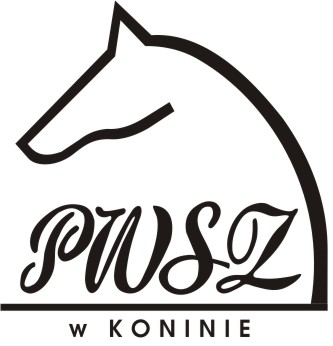 